Задания для дистанционного обучения  на 11.12.23КлассКлассПредметЗаданияОбразовательный ресурсЭлектронная почта5а5аРусский языкАнтропова А.В.Тема: Сочинение-фантазия (например, современная сказка).
Ребята, давайте попробуем сочинить современную сказку?! Просмотрите материал ниже.Откройте тетрадь, запишитеОдиннадцатое декабря.Сочинение-фантазия.Подготовка к написанию сказки
1. Определение общего замысла сказки
o Кто будет главным героем вашей сказки?
o Будут ли в нашей сказке ложные герои?
o Какие трудности ждут героя? Встреча с какими персонажами?
o Кто будет помогать герою?
o Какие волшебные средства и от кого он получит?
1. Ориентировочная тематика сказки:
• школьная жизнь;
• приключения на каникулах или во время путешествия;
• взаимоотношения в семье;
• человек - общество, природа;
• основные жизненные ценности.
Домашняя работа: Составь небольшую сказку и запиши в тетрадь.Учи.руAnastasiya.mamontova.87@mail.ruЧитательская грамотность Антропова А.В.1. Перепишите текст, раскрывая скобки, вставляя, где это необходимо, пропущенные буквы и знаки препинания.На д..рог.. л..жит мя(г/х)кая и тёплая(3)  пыль. Так чудес..но шлёпать по ней б..сыми н..гами. Ещё х..р..шо бегать по густой и ни(з/с)кой тр..ве. Она ра(з/с)стилает..ся по з..мле, как пуш..стое одеяло.А на просеках (не)ра(з/с)бежиш..ся. (З/с)десь одни ч..рные пни но можно увид..ть з..лёных ящериц. Ящериц.. - обитатели к..рней(1). Они очень инт..рес..ные но мы (не)стан..м их л..вить. Ящериц.. пугают..ся и сбрасывают свои хвосты.(4) Это, должно быть, неудобно бол..но. Кто привык ж..ть с хв..стом, тому т..жело его бр..сать.Куда же они уб..гают(2) без хв..стов Наверное, к (В,в)олге. В в..де с лё(г/х)кост..ю заж..вают царапины. Окунёш..ся в воду – всё пройдёт!2. Выполните обозначенные цифрами в тексте к заданию 1 языковые разборы: (1) – фонетический разбор; (2) – морфемный разбор; (3) – морфологический разбор; (4) – синтаксический разбор предложенияЭлектронный журналAnastasiya.mamontova.87@mail.ruАнглийский язык 1 группаМошкина Е.ВОткрой рабочую тетрадь, запиши дату и тему: The 11th of December. Classwork. Открой учебник на странице 67 упражнение 6. Запишите правило в табличках в тетрадь с примерами и переводом (ниже).(перевод правила)ИспользованиеНастоящее простое время: ситуация, когда что-то более или менее постоянное, например, Мы живем в России. Повторяющиеся действия, например: Он играет в футбол по понедельникам. Привычки: я пью чай по утрам.В 3-ем лице ед.числа появляется окончание -S.Открой учебник на странице 67 упражнение 7. Найдите 3лицо единственное число.Пример: I hide- he hidesОткрой учебник на странице 67 упражнение 8.Поставьте глаголы (в скобках) в правильную форму.Электронный журналmoevvla@mail.ruАнглийский язык 2 группаВеликих Е.В.Стр. 53 - прочитать и перевести текст Упр.2 - письменноОтправить на почту учителю работу Почта: helenkl99@mail.ruЭлектронный журналhelenkl99@mail.ru Биология Охотнокова М.М. 1. Повторить материал параграфа 112.	Посмотреть  фрагмент урока https://www.youtube.com/watch?v=7YhsL26F8cM&t=154s3.	 Выполнить лабораторную работу №3 «Наблюдение за потреблением воды растением» стр.73-744.	Оформленную в рабочей тетради лабораторную работу предоставить на следующий урок 17.12.23Электронный журналМатематика Маслёха С.Н.Записываем число 11.12.23, тема: «сокращение дробей». После этого смотрим видео по ссылке: https://youtu.be/eyHR4LUtEDI?si=hYsT4Ae9CKwqW5LH до 1:16 (не до конца). Пока ничего не пишем. Затем смотрим видео по следующей ссылке: https://youtu.be/09QNaoRqE1M?si=88h0HPF9JoGzyNp_ до 1:05 и одновременно записываем первые два примера, которые разобраны в видео. Записываем так же, как там показано (с вычёркиванием чисел). Самостоятельно решаем №5.336 и № 5.335 на стр. 58. Решение оформляем так же, как на втором видео (с вычёркиванием одинаковых множителей)! Фото решений отправляем на почту swetlanamaslecha@gmail.commakhova84@internet.ruКлассКлассПредмет, времяРекомендации по выполнению заданийОбразовательный ресурсАдрес электронной почты5Б5БМатематикаМаслёха С.Н.Математика: Записываем число 11.12.23, тема: «сокращение дробей». После этого смотрим видео по ссылке: https://youtu.be/eyHR4LUtEDI?si=hYsT4Ae9CKwqW5LH до 1:16 (не до конца). Пока ничего не пишем. Затем смотрим видео по следующей ссылке: https://youtu.be/09QNaoRqE1M?si=88h0HPF9JoGzyNp_ до 1:05 и одновременно записываем первые два примера, которые разобраны в видео. Записываем так же, как там показано (с вычёркиванием чисел). Самостоятельно решаем №5.336 и № 5.335 на стр. 58. Решение оформляем так же, как на втором видео (с вычёркиванием одинаковых множителей)! Фото решений отправляем на почту swetlanamaslecha@gmail.com -swetlanamaslecha@gmail.com5Б5БРусский языкМоложавых К.В.Рус. Яз
2 часть учебника!!! стр. 4-5 ознакомиться с понятиями, выполнить упражнение 452-ksenia_volkovaya@mail.ru5Б5ББиология Охотникова М.М.Добрый вечер. Задание по биологии на 10.12.23 1. Повторить материал параграфа 11
2. Посмотреть фрагмент урока https://www.youtube.com/watch?v=7YhsL26F8cM&t=154s
3. Выполнить лабораторную работу №3 «Наблюдение за потреблением воды растением» стр.73-74
4. Оформленную в рабочей тетради лабораторную работу предоставить на следующий урок 17.12.23--5Б5БЛитератураКалинина В.В.ЗАКОНСПЕКТИРОВАТЬ: 1. Стихотворение "Крестьянские дети" было написано Н.А. Некрасовым в 1861-м году, почти сразу же его опубликовали в журнале "Время".2. Основная тема стихотворения — жизнь крестьянских детей.3. Идея этого стихотворения в том, что автор хотел показать положительные и отрицательные стороны жизни крестьянских детей.4. В начале стихотворения расположен вступительный эпизод, в котором описывается встреча лирического героя и крестьянских детей — она и подтолкнула его к размышлениям и к написанию произведения. Текст стихотворения можно разделить на две большие части. В первой поэт описывает прелести свободной жизни крестьянских детей, они наслаждаются природой, веселы и беззаботны, играют в различные игры, лакомятся дарами природы. Во второй части он говорит о том, что их жизнь часто бывает тяжела: с ранних лет они помогают взрослым, терпят холод, голод, нужду — им "сгибнуть ничто не мешает". После двух основных частей следует заключительная часть, в которой описывается, чем закончилась встреча лирического героя с деревенскими ребятишками. Рифмовка перекрёстная, стихотворный размер — четырёхстопный амфибрахий.5. Эпитеты: "балованные детки", "густые старинные вязы", "шибко росли", "лентой извилистой, длинной", "чернёхоньки губы". Метафоры: "вереница глаз", "синеющей лентой", "ловит лукошком лошадку", "солнца холодный огонь". Сравнения: "как в поле цветы", "словно как жерди", "как солнце горит", "русых головок что белых грибов". Олицетворения: "глядятся лучи", "вода бежит", "солнце палит".-kalininavaleria052@gmail.com5Б5БАнглийский Великих Е.В.Стр. 53 - прочитать и перевести текст
Упр.2 - письменно-helenkl99@mail.ru5Б5БАнглийскийМошкина Е.В.Открой рабочую тетрадь, запиши дату и тему: The 11th of December. Classwork. Открой учебник на странице 67 упражнение 6. Запишите правило в табличках в тетрадь с примерами и переводом (ниже).(перевод правила)ИспользованиеНастоящее простое время: ситуация, когда что-то более или менее постоянное, например, Мы живем в России. Повторяющиеся действия, например: Он играет в футбол по понедельникам. Привычки: я пью чай по утрам.В 3-ем лице ед.числа появляется окончание -S.Открой учебник на странице 67 упражнение 7. Найдите 3лицо единственное число.Пример: I hide- he hidesОткрой учебник на странице 67 упражнение 8.Поставьте глаголы (в скобках) в правильную форму.https://urls.uchi.ru/l/ac5e72 moevvla@mail.ruКлассПредмет, времяПредмет, времяРекомендации по выполнению заданийСсылка на онлайн урокиАдрес электронной почты5вАнглийский яз (Мошкина Е.В.)Английский яз (Мошкина Е.В.)Открой рабочую тетрадь, запиши дату и тему: The 11th of December. Classwork. Открой учебник на странице 67 упражнение 6. Запишите правило в табличках в тетрадь с примерами и переводом (ниже).(перевод правила)ИспользованиеНастоящее простое время: ситуация, когда что-то более или менее постоянное, например, Мы живем в России. Повторяющиеся действия, например: Он играет в футбол по понедельникам. Привычки: я пью чай по утрам.В 3-ем лице ед.числа появляется окончание -S.Открой учебник на странице 67 упражнение 7. Найдите 3лицо единственное число.Пример: I hide- he hidesОткрой учебник на странице 67 упражнение 8.Поставьте глаголы (в скобках) в правильную форму.Электронный дневникmoevvla@mail.ru5вБиология Биология 1.	Повторить материал параграфа 112.	Посмотреть  фрагмент урока https://www.youtube.com/watch?v=7YhsL26F8cM&t=154s3.	 Выполнить лабораторную работу №3 «Наблюдение за потреблением воды растением» стр.73-744.	Оформленную в рабочей тетради лабораторную работу предоставить на следующий урок 17.12.23s://www.youtube.com/watch?v=7YhsL26F8cM&t=154s5вМатематика Математика Математика: Записываем число 11.12.23, тема: «сокращение дробей». После этого смотрим видео по ссылке: https://youtu.be/eyHR4LUtEDI?si=hYsT4Ae9CKwqW5LH до 1:16 (не до конца). Пока ничего не пишем. Затем смотрим видео по следующей ссылке: https://youtu.be/09QNaoRqE1M?si=88h0HPF9JoGzyNp_ до 1:05 и одновременно записываем первые два примера, которые разобраны в видео. Записываем так же, как там показано (с вычёркиванием чисел). Самостоятельно решаем №5.336 и № 5.335 на стр. 58. Решение оформляем так же, как на втором видео (с вычёркиванием одинаковых множителей)! Фото решений отправляем на почту swetlanamaslecha@gmail.comhttps://youtu.be/eyHR4LUtEDI?si=hYsT4Ae9CKwqW5LHФото решений отправляем на почту swetlanamaslecha@gmail.com5вРусский языкРусский языкП.77( учебник часть 2 с. 4,5) правило записать в памятку,с.4 записать термины в памятку,упр.452, повторить п.58-76 для к/рЭлектронный дневникlara.mager@yandex.ru5вЛитература Литература С.183-184 ответить устно на вопросы 1-9, вопрос 10 письменно записать в тетрадь, с словарь записать термины с.184Электронный дневникlara.mager@yandex.ru5 вАнглийский язык ( Великих Е.В.)Английский язык ( Великих Е.В.)Стр. 53 - прочитать и перевести текст ,Упр.2 - письменноhelenkl99@mail.ruКлассПредмет, времяПредмет, времяРекомендации по выполнению заданийСсылка на онлайн урокиАдрес электронной почты5 ГРус. Яз Рус. Яз 2 часть учебника!!! стр. 4-5 ознакомиться с понятиями, выполнить упражнение 452 ksenia_volkovaya@mail.ru5 ГлитературалитератураСтр. 187-190 выразительно прочитать, нарисовать рисунок (А4 или в тетради)ksenia_volkovaya@mail.ruматематикаматематика Записываем число 11.12.23, тема: «сокращение дробей». После этого смотрим видео по ссылке: https://youtu.be/eyHR4LUtEDI?si=hYsT4Ae9CKwqW5LH до 1:16 (не до конца). Пока ничего не пишем. Затем смотрим видео по следующей ссылке: https://youtu.be/09QNaoRqE1M?si=88h0HPF9JoGzyNp_ до 1:05 и одновременно записываем первые два примера, которые разобраны в видео. Записываем так же, как там показано (с вычёркиванием чисел). Самостоятельно решаем №5.336 и № 5.335 на стр. 58. Решение оформляем так же, как на втором видео (с вычёркиванием одинаковых множителей)! Фото решений отправляем на почту swetlanamaslecha@gmail.comswetlanamaslecha@gmail.comТехнология девочкиТехнология девочки1.Прочитайте параграф «Художественное выжигание» с.213  учебника технологии по ссылке https://cloud.mail.ru/public/WR9P/UrfxipNyW2.Запишите тему урока в тетрадь «Технологии художественно-прикладной обратотки материалов».Ответьте письменно на вопросы в тетради:Что такое «выжигание»?Какие виды направления  существуют  в художественном выжигании?Как называется прибор для художественного выжигания?Древесина каких деревьев является самой лучшей для выжигания?Как подготовить заготовку для выжигания? 3. Фото записей в тетради выслать на электронную почту.sv.galashova72@mail.rusv.galashova72@mail.ruТехнология мальчикиТехнология мальчикибиологиябиологияПовторить материал параграфа 112.	Посмотреть  фрагмент урока https://www.youtube.com/watch?v=7YhsL26F8cM&t=154s3.	 Выполнить лабораторную работу №3 «Наблюдение за потреблением воды растением» стр.73-744.	Оформленную в рабочей тетради лабораторную работу предоставить на следующий урок 17.12.23КлассПредмет, времяПредмет, времяРекомендации по выполнению заданийСсылка на онлайн урокиАдрес электронной почты6АМатематикаМатематикаПараграф 19, задания в учи. руПрочитать параграф. Сделать задания на платформе учи.руАнглийский языкАнглийский языкЗаписать новые слова в словарик, перевести и выучить. Посмотреть видеоурок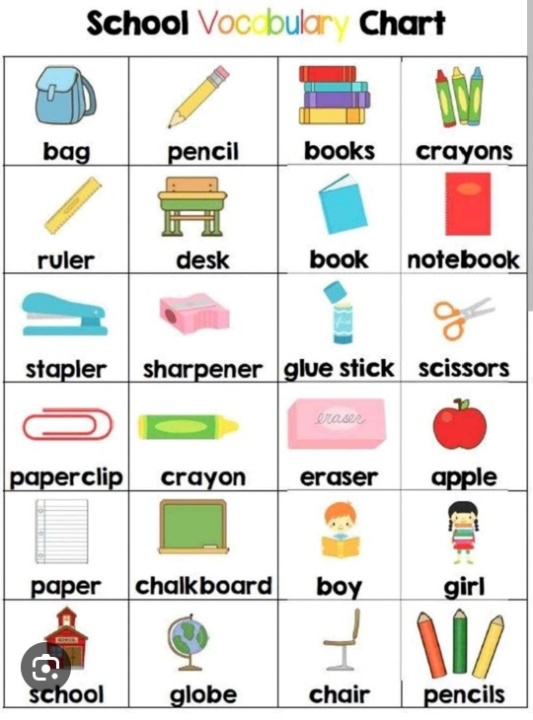 Видеоурок: https://youtu.be/tfgpK4uOXyc?si=xW_PaZDgrLM5Ny99Русский языкРусский язык1.Прочитать параграф 43, записать теорию в тетрадь для теории2.Письменно выполнить упр.249, с объяснением правила.Например, Прицепить- приставка ПРИ, значение присоединения.3.Выполнить задания по ссылке https://edu.skysmart.ru/student/dehamuritaПройти по ссылке, https://edu.skysmart.ru/student/dehamuritaira.sukhareva.78@mail.ruЛитератураЛитератураЗадание от учителя на учи.ру.https://urls.uchi.ru/l/cc5c57ОбществознаниеОбществознание1. Старый учебник:прочитать параграф 7, тема «Человек в группе»,Новый учебник: параграф 13 прочитать, тема «Человек в группе»2. Письменно ответить на вопросы рубрики «Проверь себя», в конце параграфа.Источник :https://resh.edu.ru/subject/lesson/7125/conspect/255686/rayberg87@mail.ruРазговоры о важномРазговоры о важномПосмотреть видеоурокhttps://www.youtube.com/watch?v=00OHF4ObltcФизическая культураФизическая культураОРУКлассПредмет, времяРекомендации по выполнению заданийСсылка на онлайн урокиАдрес электронной почты6БРусский язык 1.Прочитать параграф 40, записать теорию в тетрадь для теории2.Письменно выполнить упр.204, с объяснением правила.Например, Прицепить- приставка ПРИ, значение присоединения.3.Выполнить задания по ссылке https://edu.skysmart.ru/student/dehamuritaПройти по ссылке, https://edu.skysmart.ru/student/dehamuritaira.sukhareva.78@mail.ruМатематикаВыполнить следующее задание по математике: Выполнить задание на образовательном ресурсе ЯКласс "Дроби":
ССЫЛКА: https://www.yaklass.ru/TestWork/Info?jid=6XF0--eVgk-fTeVlHClClg
Задания решать в тетради!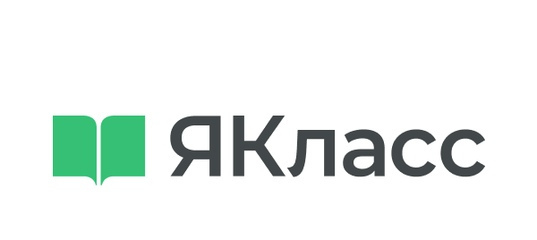 6б__"Дроби". До 15.00https://www.yaklass.ru/TestWork/Info?jid=6XF0--eVgk-fTeVlHClClg
Английский Записать слова в словарик, выучить, перевести. Посмотреть видеоурокhttps://youtu.be/tfgpK4uOXyc?si=xW_PaZDgrLM5Ny99В вайбере в группеТехнологияСвязать игрушку на выбор: котенок или медвежонок.Посмотреть видеоурок.Тема: Декоративно-прикладное творчество. Вязание крючком. Вяжем мягкую игрушку
Задания:
1. Посмотреть видео урок
2. Связать игрушку на выбор котенок или медвежонок
Источник: 1. Котенок https://www.yandex.ru/video/preview/5532537187996616724
2. Медвежонок
https://www.yandex.ru/video/preview/1085459900766536338
elena_80-53@mail.ruВ вайбере группаКлассПредмет, времяРекомендации по выполнению заданийОбразовательный ресурсАдрес электронной почты6ВАнглийский языкВеликих Е.В.Выполнить задание в интерактивной тетрадиhttps://edu.skysmart.ru/student/nenuxamuhahelenkl99@mail.ru6ВРусский языкАнтропова А.В.1. Посмотри видео по ссылке https://youtu.be/PfSyoLPdeoo?si=ZDZ3mxHgoskbct8L2. Изучи правило в учебнике стр.111-112 3. ​Упр.1. Распределите слова на 5 групп: 1) Приближение, присоединение: 2) Пространственная близость 3) Неполнота действия 4) =пере 5) В значении ОЧЕНЬ Пр_увеличение, пр_бедняться, пр_зывать, пр_отличный, пр_вратить, пр_терпеть, пр_серьезный, пр_азовский, пр_рвать, пр_давать, пр_вокзальный, пр_града, пр_кращать, пр_емственность, пр_ближаться, пр_ображаться, пр_губить, пр_дорожный, пре_лонение, пр_высить, пр_щуриться, пр_мерзать, пр_влекать, пр_берегать, пр_держать, пр_слониться, пр_гнуться, пр_бавлять, пр_возмочь, пр_вязать, пр_йти, пр_балтийский, пр_восходный, пр_поднести., пр_ступление, пр_зирать, пр_бытие, пр_винчивать, пр_водить, пр_земляться, пр_бивать, пр_варить, пр_цепиться, пр_одолеть, пр_следовать, пр_бежище, пр_касаться, пр_вскочить, пр_городный  https://youtu.be/PfSyoLPdeoo?si=ZDZ3mxHgoskbct8Lanastasiya.mamontova.87@mail.ru6ВИсторияКармачёва И.А1. Изучить параграф 24.2. Ответить на 7 вопрос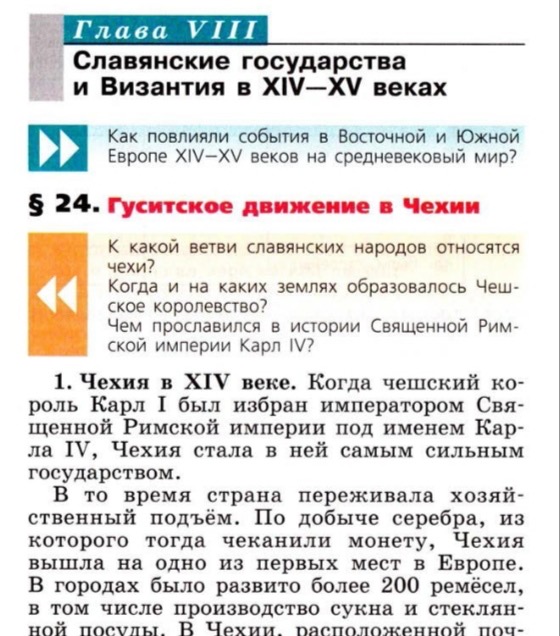 ikarmacheva@mail.ru6ВГеография Махова Т.Ю.1. Записать в тетради число, тему урока: "Атмосферное давление".2. Прочитать параграф 12. 3. Просмотреть видео ролик по ссылке    4. В тетради выполнить задания:1. Атмосферное давление измеряется в ________2. Давление на уровне моря на параллели 450 при t воздуха ____0С, равное ___ мм. рт.ст. называется ________________.3. Первые воздухоплаватели обнаружили, что при подъеме вверх становится трудной дышать. То же самое наблюдается при подъеме в горы. Это происходит потому, что воздух с высотой становится менее плотным. Значит атмосферное давление с высотой ________________. При подъеме на ____ метров атмосферное давление понижается примерно на _________ мм. рт. ст.4. В одном и том же пункте на земной поверхности атомосферное давление то увеличивается, то уменьшается. Причина колебаний  атмосферного давления является ____________________________. Воздух при  нагревании ___________________. Теплый воздух легче холодного. Значит давление теплого воздуха на земную поверхность ___________________, чем холодного. РЕШИТЕ задачу:Летчики поднялся на высоту: А) 2000 метров;Б)1500 метров;В) 2500 метров;Каковы давление воздуха  на  этой  высоте, если у поверхности земли давление 750  мм. рт. ст.? Запишите решение и ответ под каждой буквой.Выполненную работу в тетради отправить на почту makhova84@internet.ru до 18.00https://www.youtube.com/watch?v=dEpTiEJFKF0makhova84@internet.ruМузыкаСафронова Е.А.Тема: От адажио к престо  Задания:1.	Посмотреть презентацию2.	Записать в тетради тему и основную информацию		Источник: https://shareslide.ru/muzyka/prezentatsiya-po-muzyke-na-temu-ot-1elena_80-53@mail.ruМатематика Горбачёв Н.С.1. Изучить 3 параграф, пункт 18, «отношения» изучить с презентации.2. Выполнить задание: №3.30vasia.pupkin1996@gmail.ruКлассПредмет, времяРекомендации по выполнению заданийСсылка на онлайн урокиАдрес электронной почты6ГТехнологияТема: Декоративно-прикладное творчество. Вязание крючком. Вяжем мягкую игрушкуЗадания:1. Посмотреть видео урок2. Связать игрушку на выбор котенок или медвежонокИсточник: 1. Котенок https://www.yandex.ru/video/preview/55325371879966167242. Медвежонокhttps://www.yandex.ru/video/preview/10854599007665363383. Фото выполненной работы отправить на электронную почту elena_80-53@mail.ruЭлектронный дневникelena_80-53@mail.ru6ГТехнологияТема: Декоративно-прикладное творчество. Вязание крючком. Вяжем мягкую игрушкуЗадания:1. Посмотреть видео урок2. Связать игрушку на выбор котенок или медвежонокИсточник: 1. Котенок https://www.yandex.ru/video/preview/55325371879966167242. Медвежонокhttps://www.yandex.ru/video/preview/10854599007665363383. Фото выполненной работы отправить на электронную почту elena_80-53@mail.ruЭлектронный дневникelena_80-53@mail.ru6ГИЗО1. Посмотреть видео по теме урока «Цвет в натюрморте».2.Выполнить рисунок на тему «Натюрморт в технике монотипии».1.Посмотреть видео урок по ссылке https://cloud.mail.ru/public/pVvj/zbvdStusd2. Выполнить натюрморт в технике монотипии.Смотри пример выполнения натюрморта в технике монотипии по ссылке: ​ https://cloud.mail.ru/public/iuiW/e1RuMjQF53. Фото рисунка выслать на​ электронную почту .sv.galashova72@mail.ruЭлектронный дневникsv.galashova72@mail.ru 6ГИсторияИзучить параграф  24 , вопрос 7 письменно.Электронный журналikarmacheva@mail.ru6ГМатематикаЗадание в учи ру6ГРусский языкРусский язык Тема "Систематизация и обобщение по теме "Словообразование. Культура речи. Орфография".Выполнить задания на платформе https://edu.skysmart.ru/student/mumobamagoскайсмарт  https://edu.skysmart.ru/student/mumobamagoolgagluharewa@yandex.ruКлассПредмет, времяРекомендации по выполнению заданийСсылка на онлайн урокиАдрес электронной почты6ДИсторияП.24 вопрос 7. Вопрос в желтой рамке Электронный журналikarmacheva@mail.ru6ДИЗО1.Посмотреть видео урок «Цвет в натюрморте»https://cloud.mail.ru/public/pVvj/zbvdStusd2.Выполнить рисунок на тему «Натюрморт в технике монотипии»https://cloud.mail.ru/public/iuiW/e1RuMjQF5Электронный журналsv.galashova72@mail.ru6ДРусский Тема: «Систематизация и обобщение по теме Словообразование. Культура речи.Орфография» Задание на платформе Skysmart https://edu.skysmart.ru/student/mumobamagoЭлектронный журналolgagluharewa@yandex.ru6ДЛитератураТема: «А.В.Кольцов. Стихотворения Косарь, Пахарь. Художественные средства воплощения авторского замысла» Задание составить план по стихотворению «Косарь». Электронный журналolgagluharewa@yandex.ru6ДМатематикаПроверочная работа стр. 106 с 1-4 задания в учебникеЭлектронный журналвайбер6ДАнглийскийСтр.60 слова в рамке – записать, перевести, выучить. Упр. 20 письменный перевод текста Электронный журналвайберПредмет, времяРекомендации по выполнению заданийСсылка на онлайн урокиАдрес электронной почты7АЧтениеКраткий конспект «Анализ лирического произведения»-Kalininavaleria052@gmail.com7АИЗО1. Прочитать в учебнике​ параграф ««Важнейшие архитектурные элементы здания» с. 65-69 2. Выполнить рисунок​ НА ВЫБОР по заданию в учебнике на стр. 69.3. Фото рисунка выслать на​ электронную почту.https://yadi.sk/i/RCA7kb25qeqHrwsv.galashova72@mail.ru7ААлгебраПрезениция. Конспектировать и решать задачи из неё. Кто не может открыть, то пункт 28 стр.140. Выписать примеры, попытаться разобраться и решить номер:654, 656.Д,З №655-Vasia.pupkin1996@gmail.com7АФизика37-37 параграфы. После 38 параграфа упражнение, сделать под номером 2, так же ответить на вопросы 1,4.-Vasia.pupkin1996@gmail.com7АРусский языкСтр. 100-102 изучить материал, выучить правило, выполнить упражнение 190 (выделить (подчеркнуть) деепричастный оборот и обозначить главное слово, к которому этот деепричастный оборот относится)Работу отправить на почту-ksenia_vokovaya@mail.ru7ААнглийский языкГруппа Ахметовой М.В.: с.:% конспект правил в тетрадь, составить с моральными глаголами по 3 предложения--7ААнглийский языкГруппа Рагозиной Ю.С.: прочитать правило, составить конспект в тетради с примерами, выучитьhttps://www.englishforcing.ru/grammatika/artikli-pered-imenami-sobstvennymi-v-anglijskom-yazyke/#:~:text=%D0%9F%D0%B5%D1%80%D0%B5%D0%B4%20%D0%B8%D0%BC%D0%B5%D0%BD%D0%B0%D0%BC%D0%B8%20%D1%81%D0%BE%D0%B1%D1%81%D1%82%D0%B2%D0%B5%D0%BD%D0%BD%D1%8B%D0%BC%D0%B8%20%D1%81%D1%82%D0%B0%D0%B2%D0%B8%D1%82%D1%81%D1%8F%20%D0%BD%D1%83%D0%BB%D0%B5%D0%B2%D0%BE%D0%B9,%D0%BA%D0%BE%D0%BD%D0%BA%D1%80%D0%B5%D1%82%D0%BD%D0%BE%D0%B3%D0%BE%20%D0%BF%D1%80%D0%B5%D0%B4%D0%BC%D0%B5%D1%82%D0%B0%20%D0%B8%D0%B7%20%D1%87%D0%B8%D1%81%D0%BB%D0%B0%20%D0%BC%D0%BD%D0%BE%D0%B3%D0%B8%D1%85https://www.englishforcing.ru/grammatika/artikli-pered-imenami-sobstvennymi-v-anglijskom-yazyke/#:~:text=%D0%9F%D0%B5%D1%80%D0%B5%D0%B4%20%D0%B8%D0%BC%D0%B5%D0%BD%D0%B0%D0%BC%D0%B8%20%D1%81%D0%BE%D0%B1%D1%81%D1%82%D0%B2%D0%B5%D0%BD%D0%BD%D1%8B%D0%BC%D0%B8%20%D1%81%D1%82%D0%B0%D0%B2%D0%B8%D1%82%D1%81%D1%8F%20%D0%BD%D1%83%D0%BB%D0%B5%D0%B2%D0%BE%D0%B9,%D0%BA%D0%BE%D0%BD%D0%BA%D1%80%D0%B5%D1%82%D0%BD%D0%BE%D0%B3%D0%BE%20%D0%BF%D1%80%D0%B5%D0%B4%D0%BC%D0%B5%D1%82%D0%B0%20%D0%B8%D0%B7%20%D1%87%D0%B8%D1%81%D0%BB%D0%B0%20%D0%BC%D0%BD%D0%BE%D0%B3%D0%B8%D1%857ААнглийский языкКлассПредметЗаданияОбразовательный ресурсЭлектронная почта7БАлгебра1. Прочитать п.16, выписать определения стр. 75-79
2. Изучить примеры 1-5 стр 75-79
3. Выполнить номера: 316, 319учебник алгебра 7 классtatizhell@gmail.com7БРусский язык1. Изучи правило стр.100-101, 
2. Спишите и Выделите деепричастные обороты
Девочка слушала об..яснения учителя п..сматривая по сторонам.
Л..тающая над к..стром бабочка была (не)обычайно красива.
Альп..нисты пр..небрегающие опас(т)ностью подн..мались (в)верх.
Поднявшись он быстро подош..л к окну.
Накл..нившись над столом д..ректор что(то) писал.
Клюшка вырвавшаяся из рук игрока пок..тилась по льду.
Вырвавшись из рук игрока клюшка покатилась по льду.
Пр..следуя н..приятеля они вышли к границе.
Войска преслед..вавшие непр..ятеля вышли к границе.
Туча наб..жавшая из(за) леса закрыла солнце.
Дробясь о мрачные скалы шумят и пенятся валы.
Ч..рный дым поднимавшийся из-за леса застилал гор..зонт.
Потреск..вая догорал костер.
Молнии полосовавшие черное небо освещали окрес(т)ность.
Слова имеющие несколько значений называются многозначными.
Отметив м..ршрут туристы устроились на н..члег.
Раздавшийся слев.. грохот заставил меня огл..ну(т,ть)ся.
Охотники любовались степью остывш..й за ноч...
Небо усея(н,нн)ое звездами м..нило к себе.
Я ст..ю у дороги пр..слонившись к иве.
Петя менял место ст..раясь укрыться от луны пугающ..й тусклым светом. посмотри видео по ссылке https://youtu.be/oKSBiex4TZk?si=GVyfH0NLKqRq0BrTanastasiya.mamontova.87@mail.ru 7БАнглийский языкС. 65 конспект правила в тетрадь, составить с модальными глаголами по 3 предложения.
akhmetova.mv@mail.ru7БГеография
Отправить скрин результата на почту  , задание отправить не позднее 18.00. После 18.00 задание не проверяется, оценки не выставляются.Выполнить онлайн тест по ссылке: https://onlinetestpad.com/ru/test/2177-test-po-geografii-v-7-klasse-po-teme-okeanymakhova84@internet.ru7БСмысловое Чтениекраткий конспект "Анализ лирического произведения"
https://infourok.ru/plan-analiza-liricheskogo-proizvedeniya-dlya-5-7-klassov-4318641.html7БФизическая культураКомплекс №1 Наклоны головы вперед назад вправо влево повороты головы вправо влево. Поднимание и опускание плеч отведение и сведение, круговые движения плечами.https://www.gto.ru/Учебник «Физическая культура» 5-7 кл под ред. М.Я. Виленский Параграф 7galinasharutenko@mail.ruКлассПредмет, времяРекомендации по выполнению заданийСсылка на онлайн урокиАдрес электронной почты7валгебраПрочитать п 16 .выписать  определения  стр 75-79.Изучить примеры 1-5  стр  75-79.Выполнить номера:  316.319.Учебник алгебра 7 классtatizhell@gmail.comанглийскийС 65 конспект правило в тетрадь.Составить с модальными глаголами по 3 предложенияУчебник7клakhmetova.mv@mail.ruфизикаП.32-34 конспектировать презентацию .Кто не сможет п .32-34 параграф из учебника .Ответить на  2 любых вопроса в каждом параграфе. Учебник 7 кл.vasia.pupkin1996@gmai.comрусскийСтр.100-102 изучить материал и выучить правило. выполнить упр 190.  деепричастный оборот и обозначить главное слово,к которому деепричастный оборот относится.Учебник 7классKsenia_volkovaya@mail.ruЧтениеПо читательской грамотности краткий конспект» Анализ лирического произведения»Учебник7клKalininavaleria052@gmail.comТеория вероятностиВыполнить упр:стр233,240.Учебник 7 клtatizhell@gmail.comКлассПредмет, времяРекомендации по выполнению заданийСсылка на онлайн урокиАдрес электронной почты7гАлгебраПрочитать п.16, выписать определения стр. 75-79
2. Изучить примеры 1-5 стр 75-79
3. Выполнить номера: 316, 319Отправляем выполненное задание на эл.почту  tatizhell@gmail.com7ГВероятность и статистика1.Выполнить упражнения : 233, 240
2.Отправляем выполненное задание на эл.почту  tatizhell@gmail.com7 гАнглийский стр 67 упр 15 письменно с переводом. Индивидуальные карточки выполните тоже.Отправляем выполненное задание на эл.почту  elena.taravova.69@mail.ru7 гРусский язык Тема "Деепричастный оборот. Знаки препинания в предложениях с деепричастным оборотом" Параграф 29 упр.187
Отправляем выполненное задание на эл.почту  olgagluharewa@yandex.ru7 гСмысловое чтение и работа с текстомсделать краткий конспект по теме "Анализ лирического произведения"https://infourok.ru/plan-analiza-liricheskogo-proizvedeniya-dlya-5-7-klassov-4318641.htmlkalininavaleria052@gmail.com7 гФизика35-36 параграфы. Выписать формулы, определения и примеры решения задач. Домашнее задание: упражнение после 35 параграфа  под цифрой 2 и повторить пройденные параграфы. Отправляем выполненное задание на эл.почту  vasiapupkin1996@gmail.comКлассПредмет, времяРекомендации по выполнению заданийСсылка на онлайн урокиАдрес электронной почты8ААнглийский языкПосмотреть видеоурок, вспомнить правило перевода прямой речи в, косвенную Письменно перевести предложения из прямой речи в косвенную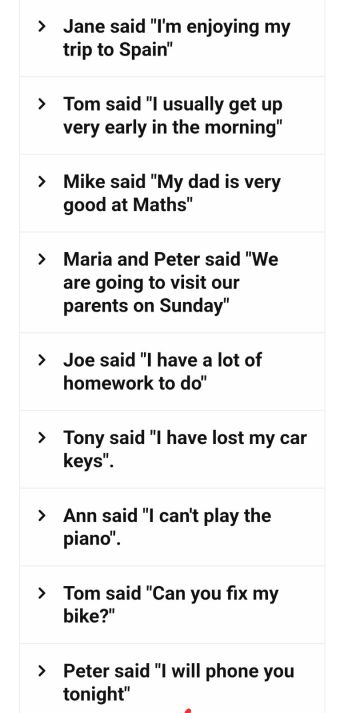 https://youtu.be/EjksiOEmUrw?si=nIFLIPjjMHpcnz3aалгебраЗадание в учи руurls.uchi.ruмузыкаТема: Роль искусства в сближении народов. 1. Посмотреть видео презентацию2. Записать в тетради основную информацию. Источник:https://www.yandex.ru/video/preview/6165036434768576462	https://www.yandex.ru/video/preview/6165036434768576462	elena_80-53@mail.ruисторияП.3 ответить на 1, 4. В желтой рамкелитератураПрочитай в учебнике статью "О замысле, написании и постановке "Ревизора"Выполни работу от учителя на учи.ру​ https://urls.uchi.ru/l/558030учи.ру​ https://urls.uchi.ru/l/558030КлассПредмет, времяРекомендации по выполнению заданийСсылка на онлайн урокиАдрес электронной почты8бБиология1.Изучить параграф 15, повторить параграф 14.2.Выполнить лабораторную работу стр.98 учебника3.Письменно ответить на вопросы 1-3 стр.944.Фото результатов отправить на электронную почтуlohotnikova13@rambler.ru8бРусский языкТема урока “безличные предложения».1.Выписать в тетрадь основные признаки безличного предложения. 2.Параграф 35, упрю1993.Повторить определенно-личные и неопределенно-личные предложения. Знать отличияolgagluharewa@yandex.ru8бИсторияПункт.3 ответить на вопросы 1,4 в желтой рамке8бОбществознаниеПрочитать параграф 12 «Религия»2.Выписать понятие религия, какие бывают виды религий, кратко их охарактеризовать.3.Фото на почту учителю отправитьrayberg87@mail.ru8бАлгебраИррациональные числа. Квадратные корни.1.Выполнить задания на  ЯКласс https://www.yaklass.ru/TestWorkRun/UnauthorizedPreview?jid=sB50qDXlykW1LNEyJ77CYgmatematika.ev@mail.ruКлассПредмет, времяРекомендации по выполнению заданийСсылка на онлайн урокиАдрес электронной почты8вЛитератураПрочитать 1 и 2 действие комедии «Ревизор» Н.ГоголяБиологияИзучить параграф 15, повторить 142.	Выполнить  лабораторную работу стр.98 учебника.3.	Письменно ответить на вопросы 1-3 стр.944.	Фотографию результатов  отправить на эл.почту педагогу ohotnikova13@rambler.ruОбществознаниеПараграф 12 «Религия»	. Выписать и выучить термин религия. Какие бывают виды религий, кратко их охарактеризоватьRayberg87@mail.ruАлгебраЗадание от учителя на учируАнглийский языкТема урока «Прямая и косвенная речь"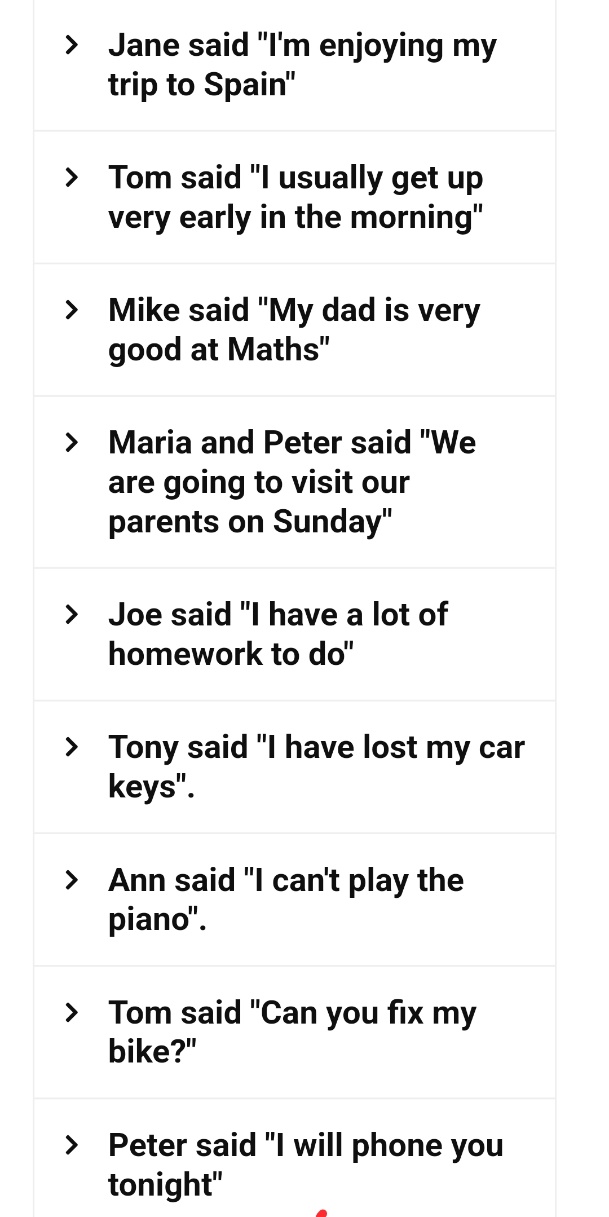 Задание :Письменно перевести предложения из прямой речи в косвеннуюjulbelzerva@mail.ruКлассПредмет, времяРекомендации по выполнению заданийСсылка на онлайн урокиАдрес электронной почты8ГОбществоПараграф 11 читать; записи в тетради учить подготовиться к тестированию по теме​alena.matyasheva@yandex.ruИсторияП.2 (Учебник История России) два любых вопроса после параграфа тветить письменно.alena.matyasheva@yandex.ruРусскийПосмотри видео по ссылкеhttps://youtu.be/aj6y19qUBJM?si=Bsq0lvXVTEyTYc3-Выполни задание от учителя https://urls.uchi.ru/l/656d44alena.matyasheva@yandex.ruФизкультураоруalena.matyasheva@yandex.ruАлгебра Выполнить задание на ЯКлассе "Иррациональные числа. Квадратные корни": ССЫЛКА: https://www.yaklass.ru/TestWork/Info?jid=qRhMndiizEmQ3AgNqvVRqAРешение заданий выполнять в рабочей тетради.vakker.75@mail.ruКлассПредмет, времяРекомендации по выполнению заданийСсылка на онлайн урокиАдрес электронной почты9АХимияКто не сделал к прошлому уроку:П.17 - дать характеристику железу по ПС, выписать все свойства с реакциями; выписать ряды соединений железа стр.119 - 120; качественные реакции на железо - работа на оценку.Готовиться к контрольной работе по металлам: Повторить п.11, 14-17, стр.124, №4Во всех дз ставить дату.9АГеография Выполнить онлайн тест по ссылке:  https://onlinetestpad.com/ru/test/2131-toplivno-energeticheskij-kompleks-rossii-variant-1 Отправить скрин результата на почту makhova84@internet.ru , задание отправить не позднее 18.00. После 18.00 задание не проверяется, оценки не выставляются.https://onlinetestpad.com/ru/test/2131-toplivno-energeticheskij-kompleks-rossii-variant-1Карточку сдать на следующем уроке9ААлгебра Выполнить карточку по алгебре (отправлено через вайбер)9АИстория § 23, изучить и выполнить задания (образовательный ресурс)https://edu.skysmart.ru/student/hivafasivaKirilova-a.s@yandex.ru9ААнглийский язС. 75 изучить правило в рамке, упр. 4 , стр. 76 письменный перевод.9АФизика 1.Прочитать параграф 23,24. 2.Записать в тетрадь определения и формулы. 3.Решить задачи https://cloud.mail.ru/public/ohjR/4Aqxv4QXh 4.фото отправить на электронную почту https://cloud.mail.ru/public/ohjR/4Aqxv4QXholgasamsykina@mail.ruКлассПредмет, времяРекомендации по выполнению заданийСсылка на онлайн урокиАдрес электронной почты9БРусский языкРусский язык: Стр. 66-70 изучить теоретический материал, выполнить упражнение 99, 102. Фото выполненных упражнений отправить на почту: ksenia_volkovaya@mail.ru 2. Выполнить тест в формате огэ, срок выполнения с 7.00 11.12.23 по 21.00 11.12.23, перейдя по ссылке https://rus-oge.sdamgia.ru/test?id=12097717ksenia_volkovaya@mail.ruИстория России§ 23, изучить и выполнить задания (образовательный ресурс)https://edu.skysmart.ru/student/hivafasivaKirilova-a.s@yandex.ruГеографияВыполнить онлайн тест по ссылке:  Отправить скрин результата на почту, задание отправить не позднее 18.00. После 18.00 задание не проверяется, оценки не выставляются. https://onlinetestpad.com/ru/test/2131-toplivno-energeticheskij-kompleks-rossii-variant-1makhova84@internet.ruАлгебравыполнить задание по карточке из ОГЭ (карточка ниже)
1) (х+8)(х-5)=0
2) (х-14)(х+10)=0
3) (х-3,5) (х+8,5)=0
4) (х+2)(х-5)=0
5) (х-0,5)(х+0,4)<0выполнить в тетрадиФизика1.Прочитать параграф 23,24. 2.Записать в тетрадь определения и формулы. 3.Решить задачи https://cloud.mail.ru/public/ohjR/4Aqxv4QXhфото отправить на электронную почту olgasamsykina@mail.ruХимияКто не сделал к прошлому уроку:П.17 - дать характеристику железу по ПС, выписать все свойства с реакциями; выписать ряды соединений железа стр.119 - 120; качественные реакции на железо - работа на оценку.Готовиться к контрольной работе по металлам: Повторить п.11, 14-17, стр.124, №4Во всех дз ставить дату. Выполнить в  тетради, потом проверюРазговоры о важномТема: Главный закон страныПосмотрите видео:https://www.yandex.ru/video/preview/13733547810397037798https://www.yandex.ru/video/preview/11235576806517193937КлассПредмет, времяРекомендации по выполнению заданийСсылка на онлайн урокиАдрес электронной почты9ВИстория§ 23, изучить и выполнить задания (образовательный ресурс)https://edu.skysmart.ru/student/hivafasivaKirilova-a.s@yandex.ru 9ВфизикаУпражнение 1 На каких рисунках изображены колебательные системы?Выбери все верные варианты ответа.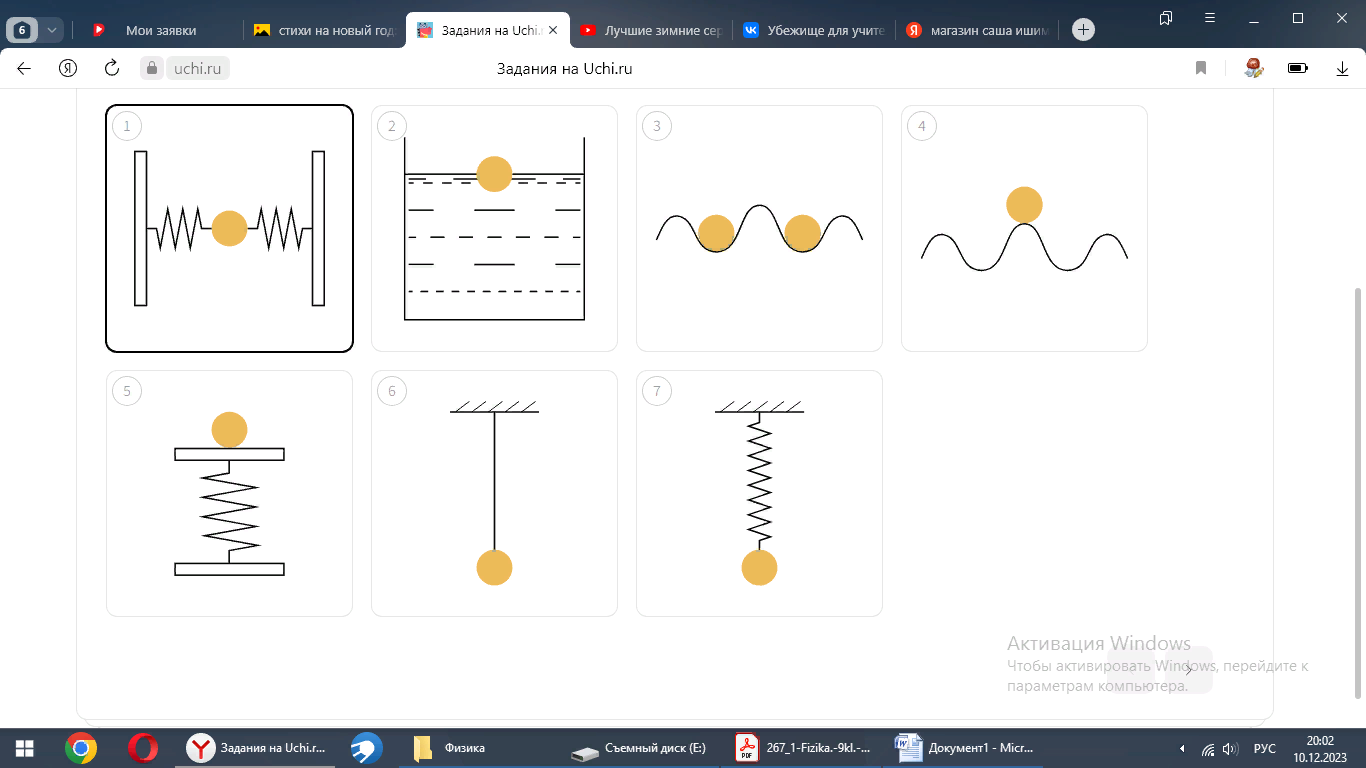 Упражнение 2 Что из перечисленного является примерами колебательного движения?Выбери все верные варианты ответа.1.Никита качается на качелях2.Мама жарит котлеты3.Струна движется из-за удара гитариста4.Вася идёт в школуУпражнение 3 Прочитай условие и реши задачу.Некоторое тело колеблется с частотой ﻿2 Гц ﻿. Чему равен период колебаний этого тела?Запиши ответ числом.﻿с﻿Упражнение 4 Прочитай условие и реши задачу.Сколько полных колебаний совершил маятник за 10 с﻿, если его частота равна ﻿0,5 ГцЗапиши ответ числом.Упражнение 5 Изучи график и заполни пропуски в предложении.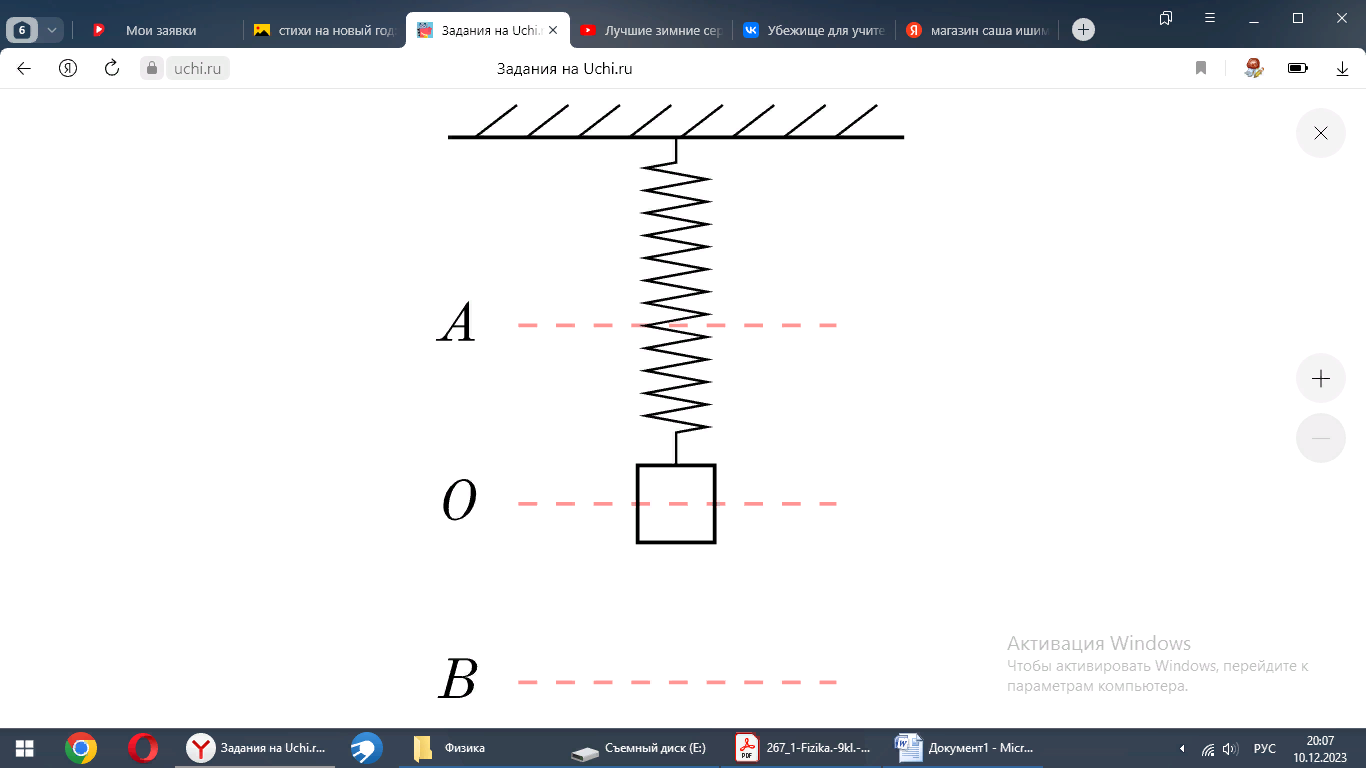 Выбери верные варианты из списка.При движении груза из точки O﻿ в точку ﻿B﻿ кинетическая энергия _________, потенциальная энергия ___________, полная механическая энергия _________.1.Увеличивается2.Уменьшается3.Не изменяетсяОтвет запиши в виде числа olgasamsykina@mail.ru9ВАнглийский языкНа стр.76 в учебнике изучите информация про заголовки газет. Выполните у. 6 на стр.76 письменно в тетрадиLubetz.j@yandex.ru 9ВНемецкий языкС.42, у.1 запиши слова в словарь и выучиLubetz.j@yandex.ru 9ВхимияКто не сделал к прошлому уроку:П.17 - дать характеристику железу по ПС, выписать все свойства с реакциями; выписать ряды соединений железа стр.119 - 120; качественные реакции на железо - работа на оценку.
Готовиться к контрольной работе по металлам: Повторить п.11, 14-17, стр.124, №4
Во всех дз ставить дату.9Валгебра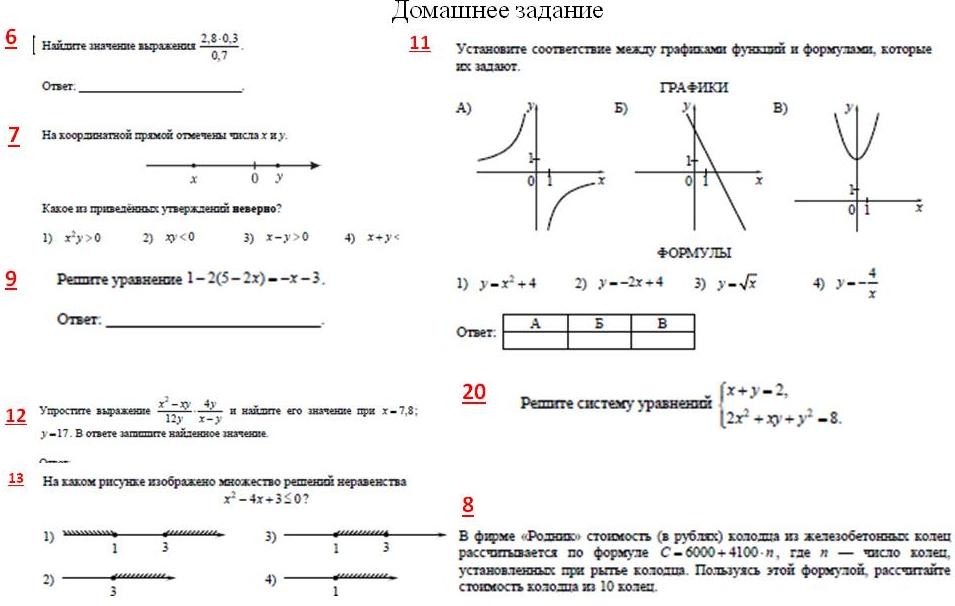 -natashazhoglikova@mail.ruгеографияВыполнить онлайн тест по ссылке:  https://onlinetestpad.com/ru/test/2131-toplivno-energeticheskij-kompleks-rossii-variant-1Отправить скрин результата на почту makhova84@internet.ru , задание отправить не позднее 18.00. После 18.00 задание не проверяется, оценки не выставляются.makhova84@internet.ru КлассПредмет, времяРекомендации по выполнению заданийСсылка на онлайн урокиАдрес электронной почты9Гистория§ 23, изучить и выполнить задания (образовательный ресурс)https://edu.skysmart.ru/student/hivafasivaKirilova-a.s@yandex.ru9Гфизика1.Прочитать параграф 23,24. 2.Записать в тетрадь определения и формулы. 3.Решить задачи https://cloud.mail.ru/public/ohjR/4Aqxv4QXh 4.фото отправить на электронную почту учителюolgasamsykina@mail.ru9Ганглийский языкНа стр.76 в учебнике изучите информация про заголовки газет. Выполните у. 6 на стр.76 письменно в тетрадиLubetz.j@yandex.ru9ГхимияП.17 - дать характеристику железу по ПС, выписать все свойства с реакциями; выписать ряды соединений железа стр.119 - 120; качественные реакции на железо - работа на оценку.Готовиться к контрольной работе по металлам: Повторить п.11, 14-17, стр.124, №4Во всех дз ставить дату.9Галгебра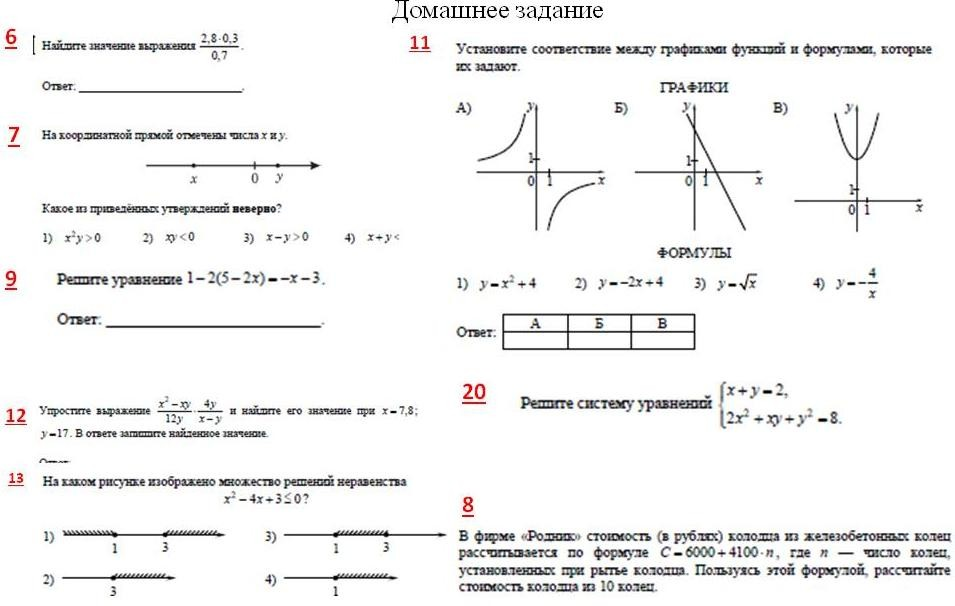 9ГгеографияВыполнить онлайн тест по ссылке:  https://onlinetestpad.com/ru/test/2131-toplivno-energeticheskij-kompleks-rossii-variant-1 makhova84@internet.ru ,КлассПредмет, времяРекомендации по выполнению заданийСсылка на онлайн урокиАдрес электронной почты10АгеометрияВыполнить задания от учителя Учи.руЭлектронный дневник10Аобществознание1. Задание кто сдаёт общество перейти по ссылке решить тест, скрин мне с результатами на почту rayberg87@mail.ru; https://onlinetestpad.com/ru/testview/1020999-razdel-chelovek-i-obshhestvo 2. Тем кто не сдаёт https://solncesvet.ru/tests/test-po-teme-chelovek-i-obshchestvo/ Электронный дневник rayberg87@mail.ru10ААнглийский язык1. Вариант 1, задания 10 и 11 письменно https://en-ege.sdamgia.ru/test?id=2588499 Электронный дневник10Алитература Написать сочинение  на темуТемы сочинений по поэме А.Некрасова "Кому на Руси жить хоошо" (объем не менее 250 слов). 10 класс
1.Тема барства и холопства в поэме Н. А. Некрасова «Кому на Руси жить хорошо».
2.Тема народного правдоискательства в поэме Н. А. Некрасова «Кому на Руси жить хорошо».
3. Кто из персонажей поэмы Н. А. Некрасова «Кому на Руси жить хорошо» вызвал у Вас интерес и почему? (С опорой на анализ текста)
4.Чем объясняется карикатурность в изображении помещиков? (По поэме Н. А. Некрасова «Кому на Руси жить хорошо».)
5. Как музыкальные произведения на страницах литературной классики работают над раскрытием идейного замысла? (На примере поэмы «Кому на Руси жить хорошо»)
6.В чём противоречивость изображения Н. А. Некрасовым крестьянской Руси? (По лирике поэта или по поэме «Кому на Руси жить хорошо».)
7.Почему в поэме «Кому на Руси жить хорошо» автор подвергает осуждению не только помещичий деспотизм, но и добровольное холопство?
8.Есть ли в поэме «Кому на Руси жить хорошо» ответ на поставленный в заглавии вопрос?Электронный дневникПринести в среду , выполнять на двойном листке.10АРусский язык1.https://edu.skysmart.ru/student/vipurufoko2.Записать теорию в тетрадь  ( в беседе в ВК)3. Пройти по ссылке, https://edu.skysmart.ru/student/vipurufokoЭлектронный дневникira.sukhareva.78@mail.ru10АРазговоры о важном Юлия Васильевна Атрохова приглашает вас на запланированную конференцию: Zoom.Тема: Разговоры о важномВремя: 11 дек. 2023 11:00 ЕкатеринбургВойти Zoom Конференцияhttps://us04web.zoom.us/j/73812401038?pwd=KTFgpmkeVaWacsbzUKdwzhaoTTmbnW.1Идентификатор конференции: 738 1240 1038Код доступа: T0hQrnКлассПредметЗаданияОбразовательный ресурсЭлектронная почта10бобществознаниеЗадание кто сдаёт общество перейти по ссылке решить тест, скрин мне с результатами на почту. https://onlinetestpad.com/ru/testview/1020999-razdel-chelovek-i-obshhestvo 
А это тем кто не сдаёт https://solncesvet.ru/tests/test-po-teme-chelovek-i-obshchestvo/Электронный дневникrayberg87@mail.ru10бвероятностьЗаписать в тетради число и тему урока «Условная вероятность».Просмотреть видео по ссылке https://ya.ru/video/preview/13554393455049424748 Выполни задания в тетради:1) В контейнере лежат тетради: 4 в мелкую клетку, 7 в линеечку и 9 в крупную клетку. Тетрадки вынимают из ящика наугад, пока не будет вынута тетрадь в мелкую клетку. Какова вероятность, что она будет вынута второй или третьей по счёту? Ответ округлите до тысячных.2) В городе 52%   людей возрастом до 35 лет (молодёжь) — девушки. При этом подростки составляют 21,6%   молодёжи, причем доля подростков среди девушек равна 24%.   Для социологического опроса выбран случайным образом парень, проживающий в этом городе. Найдите вероятность события «выбранный парень является подростком».Электронный дневникnatashazhoglikova@mail.ru 10балгебраЗаписать в тетради число и тему урока «Системы показательных уравнений и неравенств».Просмотреть видео по ссылкеhttps://www.youtube.com/watch?v=esBp_K1cDlI Решить систему уравнений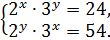 Электронный дневникnatashazhoglikova@mail.ru10банглийский языкс 78 упр. 2 записать слова и перевести на русский языкЭлектронный дневникzavyalova_mv@mail.ru 10б русский языкНа УЧИ.РУ задание от учителя (открыта ссылка с 11.12.2023 с 12.00 по 13.12.2023 до 17.00) 
https://rus-ege.sdamgia.ru/test?id=39156333 Электронный дневник10бисторияпараграф 17, ответить на вопросы письменноЭлектронный дневникkirilova-a.s@yandex.ru10блитератураНаписать сочинение по поэме Некрасова «Кому на Руси жить хорошо», анализ стихотворения Фета «Пчёлы»КлассПредметЗаданиеОбразовательная платформаУчитель, контакт11аАлгебраВыполнить задание на ЯКлассе:
БАЗА: https://www.yaklass.ru/TestWork/Info?jid=ygfHgjEOskK3DCJSPSHJ-AПРОФИЛЬ: https://www.yaklass.ru/TestWork/Info?jid=8mQ37PJvjUSzx_TJIkENUAЯКлассВаккер Е.В.matematika.ev@mail.ruИсторияПараграф 17-18, с. 219-228, ответить на вопросы после каждого пункта.Kirilova-a.s@yandex.ruАстрономияВыполнить в тетради к/р № 1 по ссылке	https://cloud.mail.ru/public/Vww5/mCvGUQSmRФото отправить учителю Самсыкина О.В.olgasamsykina@mail.ruФизкультураРЭШ, урок № 31, 10 класс. https://resh.edu.ru/subject/lesson/3989/start/172602/РЭШСтрелкова Г.С.galinasharutenko@mail.ruХимияп.13 - прочитать, выписать термины, примеры аллотропных соединений. по формуле со страницы107 решить задачу № 6. стр. 111.Матяшева А.Г.ЛитератураВыполнить задание на Skysmart: https://edu.skysmart.ru/student/vipurufokoSkysmartСухарева И.С.